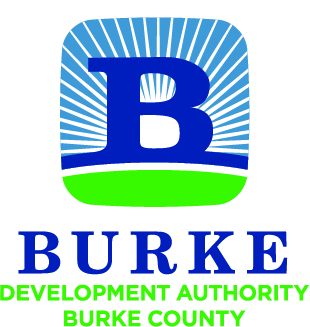 Development Authority of Burke CountyRegular Monthly MeetingAll meetings of the Development Authority of Burke County shall be held in accordance with the provisions of O.C.G.A. § 50-14-1 et seq.  The public shall at all times be afforded access to all meetings other than executive sessions.February 28, 2017								           9:00 AMCall to Order							           W.H. Harper, Jr.Approval of Minutes Financial Report						             Merv WaldropAccount BalancesSPLOST DisbursementsStaff Reports / Updates					                Jessica HoodYear to Date Budget ReportActivity UpdateProject BradleyProject Golden EagleProject Red CarpetRequest for Chair to Appoint Board Member to RFP Evaluation CommitteePartner UpdatesNEXT MEETING						 	          March 28, 2017										       10:00 AM